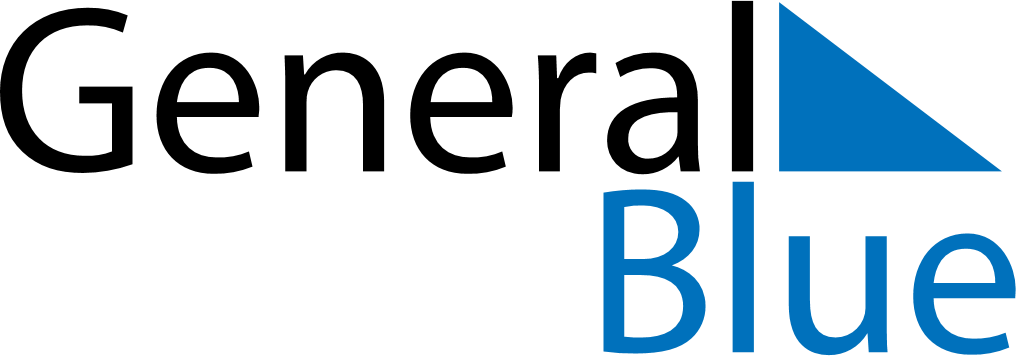 February 2024February 2024February 2024February 2024February 2024February 2024Valley East, Ontario, CanadaValley East, Ontario, CanadaValley East, Ontario, CanadaValley East, Ontario, CanadaValley East, Ontario, CanadaValley East, Ontario, CanadaSunday Monday Tuesday Wednesday Thursday Friday Saturday 1 2 3 Sunrise: 7:49 AM Sunset: 5:25 PM Daylight: 9 hours and 36 minutes. Sunrise: 7:47 AM Sunset: 5:27 PM Daylight: 9 hours and 39 minutes. Sunrise: 7:46 AM Sunset: 5:28 PM Daylight: 9 hours and 42 minutes. 4 5 6 7 8 9 10 Sunrise: 7:45 AM Sunset: 5:30 PM Daylight: 9 hours and 44 minutes. Sunrise: 7:44 AM Sunset: 5:31 PM Daylight: 9 hours and 47 minutes. Sunrise: 7:42 AM Sunset: 5:33 PM Daylight: 9 hours and 50 minutes. Sunrise: 7:41 AM Sunset: 5:34 PM Daylight: 9 hours and 53 minutes. Sunrise: 7:39 AM Sunset: 5:36 PM Daylight: 9 hours and 56 minutes. Sunrise: 7:38 AM Sunset: 5:37 PM Daylight: 9 hours and 59 minutes. Sunrise: 7:37 AM Sunset: 5:39 PM Daylight: 10 hours and 2 minutes. 11 12 13 14 15 16 17 Sunrise: 7:35 AM Sunset: 5:40 PM Daylight: 10 hours and 5 minutes. Sunrise: 7:34 AM Sunset: 5:42 PM Daylight: 10 hours and 8 minutes. Sunrise: 7:32 AM Sunset: 5:43 PM Daylight: 10 hours and 11 minutes. Sunrise: 7:30 AM Sunset: 5:45 PM Daylight: 10 hours and 14 minutes. Sunrise: 7:29 AM Sunset: 5:46 PM Daylight: 10 hours and 17 minutes. Sunrise: 7:27 AM Sunset: 5:48 PM Daylight: 10 hours and 20 minutes. Sunrise: 7:26 AM Sunset: 5:50 PM Daylight: 10 hours and 23 minutes. 18 19 20 21 22 23 24 Sunrise: 7:24 AM Sunset: 5:51 PM Daylight: 10 hours and 27 minutes. Sunrise: 7:22 AM Sunset: 5:53 PM Daylight: 10 hours and 30 minutes. Sunrise: 7:21 AM Sunset: 5:54 PM Daylight: 10 hours and 33 minutes. Sunrise: 7:19 AM Sunset: 5:56 PM Daylight: 10 hours and 36 minutes. Sunrise: 7:17 AM Sunset: 5:57 PM Daylight: 10 hours and 39 minutes. Sunrise: 7:15 AM Sunset: 5:58 PM Daylight: 10 hours and 43 minutes. Sunrise: 7:14 AM Sunset: 6:00 PM Daylight: 10 hours and 46 minutes. 25 26 27 28 29 Sunrise: 7:12 AM Sunset: 6:01 PM Daylight: 10 hours and 49 minutes. Sunrise: 7:10 AM Sunset: 6:03 PM Daylight: 10 hours and 52 minutes. Sunrise: 7:08 AM Sunset: 6:04 PM Daylight: 10 hours and 56 minutes. Sunrise: 7:07 AM Sunset: 6:06 PM Daylight: 10 hours and 59 minutes. Sunrise: 7:05 AM Sunset: 6:07 PM Daylight: 11 hours and 2 minutes. 